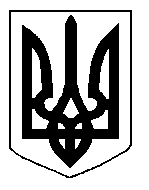 БІЛОЦЕРКІВСЬКА МІСЬКА РАДА	КИЇВСЬКОЇ ОБЛАСТІ	Р І Ш Е Н Н Я
від  29 серпня 2019 року                                                                        № 4181-75-VIIПро поновлення договору оренди землі Товариству з обмеженою відповідальністю «СИЛУЕТ-БЦ»Розглянувши звернення постійної комісії з питань земельних відносин та земельного кадастру, планування території, будівництва, архітектури, охорони пам’яток, історичного середовища та благоустрою до міського голови від 11.06.2019 року №250/2-17, протокол постійної комісії з питань  земельних відносин та земельного кадастру, планування території, будівництва, архітектури, охорони пам’яток, історичного середовища та благоустрою від 11.06.2019 року №181, заяву Товариства з обмеженою відповідальністю «СИЛУЕТ-БЦ»  від 31 травня  2019 року №3112, відповідно до ст.ст. 12, 93, 122, 124, 125, 126, ч.2 ст. 134  Земельного кодексу України, ст. 33 Закону України «Про оренду землі», ч. 5 ст. 16 Закону України «Про Державний земельний кадастр», ч.3 ст. 24 Закону України «Про регулювання містобудівної діяльності», п. 34 ч. 1 ст. 26 Закону України «Про місцеве самоврядування в Україні», міська рада вирішила:1.Поновити договір оренди землі від 07 листопада 2013 року №90, який зареєстрований в Державному реєстрі речових прав на нерухоме майно, як інше речове право  від 10 жовтня 2014 року №7329217 Товариству з обмеженою відповідальністю «СИЛУЕТ-БЦ» з цільовим призначенням 03.08.  Для будівництва та обслуговування об’єктів туристичної інфраструктури та закладів громадського харчування (вид використання – для експлуатації та обслуговування готелю та кафе – нежитлова будівля літера «А-3» ) за адресою: вулиця Ярослава Мудрого, 14, площею 0,1311 га (з них: під капітальною трьох і більше поверховою забудовою – 0,0412 га, під зеленими насадженнями – 0,0026 га,  під проїздами, проходами та площадками – 0,0873 га), строком на 10 (десять) років, за рахунок земель населеного пункту м. Біла Церква.  Кадастровий номер: 3210300000:04:033:0091.2.Особі, зазначеній в цьому рішенні звернутися до управління регулювання земельних відносин Білоцерківської міської ради для укладення додаткової угоди про поновлення договору оренди землі від 07 листопада 2013 року №90 (шляхом викладення договору у новій редакції відповідно до внесених змін в чинне законодавство та Типовий договір оренди землі) та зареєструвати дану угоду в порядку визначеному чинним законодавством України.3.Контроль за виконанням цього рішення покласти на постійну комісію з питань  земельних відносин та земельного кадастру, планування території, будівництва, архітектури, охорони пам’яток, історичного середовища та благоустрою.Міський голова             	                                                                     Г. Дикий